桃 園 市 長 青 登 山 協 會       印 刷 品會 址：324 桃園市平鎮區育達路二段94號地下樓電 話：03-4910793   4929150   辨公時間：每星期三晚上7點至9點網 址：http：//www.tyeg.tw   E-mail：tyegtw@gmail.com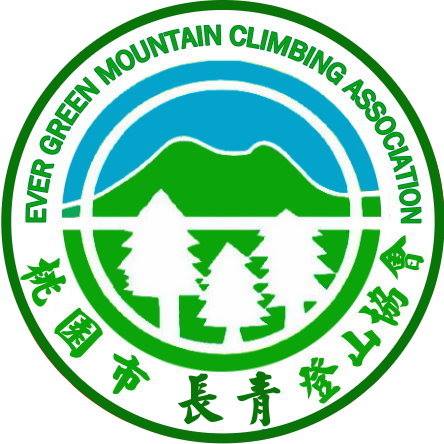 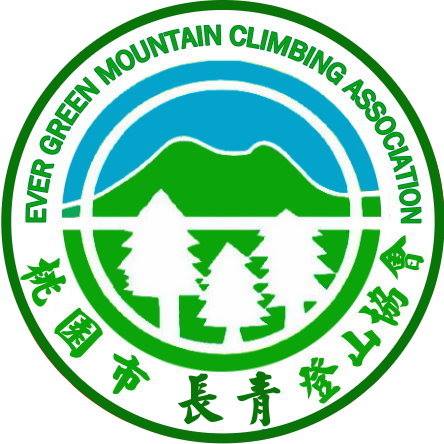 2015年9月至12月 活 動 表 報名詢問專線：0930-943999  03-4375597編 號時  間時  間活 動 名 稱標 高(M)類別出發時間出發時間集合地點下車處費    用費    用費    用名額交通領  隊嚮  導聯 絡 電 話備      註編 號月日活 動 名 稱標 高(M)類別日時分集合地點下車處會員會友會友名額交通領  隊嚮  導聯 絡 電 話備      註196792~7新康下瓦拉米百岳4座D205:00會館向陽5500限會員限會員18專車鍾添理鄭瑞權03-40301938/14報名截止8/21行前會議196895~6特富野古道瑞 太 古道連 走A505:00會館阿里山20002100210022專車周盛松羅賢超0932-1376960931-2651669/2報名截止1969912~13馬海濮岩窟再 生 山2339MB1205:00會館廬山    溫泉18001900190022專車周盛松謝榮鳳羅賢超0932-1376960932-2770070931-2651669/9報名截止9/9行前會議914第三季 嚮導會議第三季 嚮導會議第三季 嚮導會議第三季 嚮導會議第三季 嚮導會議會館敬請領隊、嚮導準時出席敬請領隊、嚮導準時出席敬請領隊、嚮導準時出席敬請領隊、嚮導準時出席敬請領隊、嚮導準時出席敬請領隊、嚮導準時出席嚮導組長蘇鴻洸0912-0061261970919~20合歡西北峰百岳2座C1906:00會館北 峰    登山口2600限會員限會員21專車黃正求薛東柱0937-8000200926-3933389/2報名截止9/9行前會議1971919馬克縱走1407M1236MB1905:00會館馬拉邦停車場10001100110021專車林蒼淯   張水源黃文生0910-6414280935-5064110935-0367169/16報名截止1972926~27雪 白 山西丘斯山2444MB2605:00會館司馬庫斯18001900190021專車林蒼淯            張水源謝榮鳳0910-6414280935-5064110932-2770079/23報名截止                9/23行前會議夜宿雪白營地1973103~4雪山主線雪
山
七
路
會
師D 220:00會館武陵3500限會員限會員24專車鄭義彰陳耀煌0937-8745200927-789952長青2年一度的高山會師，今年選定雪山主峰為會師地點
期待愛山夥伴們您來共襄盛舉!會師時間及地點10/04早上08：00 於雪山主峰8/21報名截止9/16行前會議1974102~4雪 北 線雪
山
七
路
會
師D 213:00會館武陵3500限會員限會員24專車彭永輝
葉金寬0916-9366960916-153263長青2年一度的高山會師，今年選定雪山主峰為會師地點
期待愛山夥伴們您來共襄盛舉!會師時間及地點10/04早上08：00 於雪山主峰8/21報名截止9/16行前會議1975101~4雪 劍 線雪
山
七
路
會
師D9/3020:00會館中興    路口4500限會員限會員10專車游克振魏子建許榮勳0928-6340960928-2142870938-141242長青2年一度的高山會師，今年選定雪山主峰為會師地點
期待愛山夥伴們您來共襄盛舉!會師時間及地點10/04早上08：00 於雪山主峰8/21報名截止9/16行前會議1976102~4志佳陽線雪
山
七
路
會
師D206:00會館平等    國小3500限會員限會員18專車黃正求彭德民0937-8000200937-120905長青2年一度的高山會師，今年選定雪山主峰為會師地點
期待愛山夥伴們您來共襄盛舉!會師時間及地點10/04早上08：00 於雪山主峰8/21報名截止9/16行前會議1977101~4武陵四秀線
( O 聖 )雪
山
七
路
會
師D105:00會館武陵4000限會員限會員12專車蘇鴻洸 
甘士倫0912-0061260955-746586長青2年一度的高山會師，今年選定雪山主峰為會師地點
期待愛山夥伴們您來共襄盛舉!會師時間及地點10/04早上08：00 於雪山主峰8/21報名截止9/16行前會議19789 /1029/4大霸北稜線
( I  聖 )雪
山
七
路
會
師D9/2820:00會館鎮西堡5000限會員限會員12專車胡華榮謝榮鳳0937-8099690932-277007長青2年一度的高山會師，今年選定雪山主峰為會師地點
期待愛山夥伴們您來共襄盛舉!會師時間及地點10/04早上08：00 於雪山主峰8/21報名截止9/16行前會議1979104一日單攻志佳陽線雪
山
七
路
會
師D312:30會館平等    國小2000限會員限會員8專車張水源黃有川0935-5064110981-101394長青2年一度的高山會師，今年選定雪山主峰為會師地點
期待愛山夥伴們您來共襄盛舉!會師時間及地點10/04早上08：00 於雪山主峰8/21報名截止9/16行前會議1980109~11奇萊連峰百岳4座D819:30會館松雪樓3500限會員限會員20專車謝榮鳳張水源林進發0932-2770070935-5064110937-4669229/23報名截止9/30行前會議1014第三季 慶生會第三季 慶生會第三季 慶生會第三季 慶生會19:30會館敬邀長青所有夥伴蒞臨參加敬邀長青所有夥伴蒞臨參加敬邀長青所有夥伴蒞臨參加敬邀長青所有夥伴蒞臨參加敬邀長青所有夥伴蒞臨參加敬邀長青所有夥伴蒞臨參加理事長0930-943999請自備餐具19811017虎   山
加 里 山
橫 龍 山2220MB1620:00會館泰安    溫泉900900100022專車林蒼淯張水源謝榮鳳0910-6414280935-5064110932-27700710/14報名截止*前一晚紮營
警光山莊停車場19821023~29馬博橫斷百岳8座D2220:00會館東埔50005000限會員10專車胡華榮吳進爍0937-8099690937-4041579/16報名截止10/14行前會議19831024~30南 二 段百岳10座D2405:00會館向陽1300013000限會員10專車游克振彭德民0928-6340960937-1209059/9報名截止10/14行前會議*請協作免揹公糧198410/1124~2南 三 段百岳7 座D2306:00會館郡大林道65006500限會員12專車鍾添理03-40301939/30報名截止10/14行前會議1985117稜  山1889MB705:00會館四稜900900100022專車曾郁清張水源廖進勝0926-9785330935-5064110989-63215911/4報名截止19861114給里洛山      加羅湖O形2492MB1404:00會館四季林道10001000110022專車林蒼淯謝榮鳳羅賢超0910-6414280932-2770070931-26516611/11報名截止19871114~16白姑、西巒百岳2座C1318:00會館紅香人 倫工作站45004500限會員20專車鍾添理黃文生曾發仁03-40301930935-0367160987-87252710/28報名截止11/4行前會議1116理、監事暨幹部聯席會議理、監事暨幹部聯席會議理、監事暨幹部聯席會議理、監事暨幹部聯席會議19:30會館敬請全體理、監事及幹部出席敬請全體理、監事及幹部出席敬請全體理、監事及幹部出席敬請全體理、監事及幹部出席敬請全體理、監事及幹部出席敬請全體理、監事及幹部出席理事長0930-94399919881120~22武陵四秀百岳4座D1919:30會館武陵3500限會員限會員12專車胡華榮龍俊權0937-8099690910-21018910/14報名截止11/11行前會議198911/1221~2大南三段百岳7座D2105:30會館郡大
林道6000限會員限會員12專車蘇鴻洸甘士倫0912-0061260955-74658610/28報名截止11/4行前會議19901122蘇花象鼻隧道攀 岩A2205:00會館蘇花
公路15001500150020專車陳峻基古增達蔡昱維0933-9469330916-136863需攜帶簡易吊帶.普魯士繩及鈎環19911125~30北三段
能安縱走百岳5座D2505:00會館屯原15000限會員限會員20專車黃正求彭德民薛東柱0937-8000200937-1209050926-39333810/28報名截止11/11行前會議*免揹公糧睡袋1992125夫婦山~拉拉山1870M2031MB505:00會館雪霧鬧9001000100022專車林蒼淯謝榮鳳羅賢超0910-6414280932-2770070931-26516612/2報名截止1213年 終 會 員 大 會年 終 會 員 大 會年 終 會 員 大 會年 終 會 員 大 會17:00會館年度盛會竭誠歡迎長青家族所有會員舊雨新知回娘家齊聚一堂共襄盛舉!!年度盛會竭誠歡迎長青家族所有會員舊雨新知回娘家齊聚一堂共襄盛舉!!年度盛會竭誠歡迎長青家族所有會員舊雨新知回娘家齊聚一堂共襄盛舉!!年度盛會竭誠歡迎長青家族所有會員舊雨新知回娘家齊聚一堂共襄盛舉!!年度盛會竭誠歡迎長青家族所有會員舊雨新知回娘家齊聚一堂共襄盛舉!!年度盛會竭誠歡迎長青家族所有會員舊雨新知回娘家齊聚一堂共襄盛舉!!理事長0930-943999會後備有筵席19931216~17栗松溫泉
萬人山+都蘭山小百岳 2座A1605:30會館六十石山登山口35003700370020專車黃正求薛東柱0937-8000200926-39333811/11報名截止12/2行前會議19941219~20西巒、郡大百岳2座C1819:00會館 人 倫工作站3500限會員限會員20專車彭永輝葉金寬0916-9366960916-15326312/2報名截止12/9行前會議19951219來藝婦山      清水山O形777MB1905:00會館清水     地熱9001000100022專車林蒼淯
張水源廖進勝0910-6414280935-5064110989-63215912/16報名截止19961220基   隆
雷霆岩攀登攀 岩A2006:00會館濂洞    國小80080080022專車陳峻基古增達陳毓嫻0933-9469330916-13686312/16報名截止19971226芃芃山~松蘿湖縱   走1014MB2604:00會館英士村13001400140020專車林蒼淯
謝榮鳳林進發0910-6414280932-2770070937-46692212/23報名截止*請T4兩邊接駁桃園市長青登山協會104年度高山會師，謹訂於10月4日，
早上08：00在雪山主峰會師。
歡迎舊雨新知、愛山的夥伴們踴躍參加，共襄盛舉!!報名請多利用長青網站報名  http://www.tyeg.tw  請先點入『申請帳號』
填寫個人資料，再到『活動訊息』裡，點入行程報名，並請繳費才算完成報名手續 !!桃園市長青登山協會104年度高山會師，謹訂於10月4日，
早上08：00在雪山主峰會師。
歡迎舊雨新知、愛山的夥伴們踴躍參加，共襄盛舉!!報名請多利用長青網站報名  http://www.tyeg.tw  請先點入『申請帳號』
填寫個人資料，再到『活動訊息』裡，點入行程報名，並請繳費才算完成報名手續 !!桃園市長青登山協會104年度高山會師，謹訂於10月4日，
早上08：00在雪山主峰會師。
歡迎舊雨新知、愛山的夥伴們踴躍參加，共襄盛舉!!報名請多利用長青網站報名  http://www.tyeg.tw  請先點入『申請帳號』
填寫個人資料，再到『活動訊息』裡，點入行程報名，並請繳費才算完成報名手續 !!桃園市長青登山協會104年度高山會師，謹訂於10月4日，
早上08：00在雪山主峰會師。
歡迎舊雨新知、愛山的夥伴們踴躍參加，共襄盛舉!!報名請多利用長青網站報名  http://www.tyeg.tw  請先點入『申請帳號』
填寫個人資料，再到『活動訊息』裡，點入行程報名，並請繳費才算完成報名手續 !!桃園市長青登山協會104年度高山會師，謹訂於10月4日，
早上08：00在雪山主峰會師。
歡迎舊雨新知、愛山的夥伴們踴躍參加，共襄盛舉!!報名請多利用長青網站報名  http://www.tyeg.tw  請先點入『申請帳號』
填寫個人資料，再到『活動訊息』裡，點入行程報名，並請繳費才算完成報名手續 !!桃園市長青登山協會104年度高山會師，謹訂於10月4日，
早上08：00在雪山主峰會師。
歡迎舊雨新知、愛山的夥伴們踴躍參加，共襄盛舉!!報名請多利用長青網站報名  http://www.tyeg.tw  請先點入『申請帳號』
填寫個人資料，再到『活動訊息』裡，點入行程報名，並請繳費才算完成報名手續 !!桃園市長青登山協會104年度高山會師，謹訂於10月4日，
早上08：00在雪山主峰會師。
歡迎舊雨新知、愛山的夥伴們踴躍參加，共襄盛舉!!報名請多利用長青網站報名  http://www.tyeg.tw  請先點入『申請帳號』
填寫個人資料，再到『活動訊息』裡，點入行程報名，並請繳費才算完成報名手續 !!桃園市長青登山協會104年度高山會師，謹訂於10月4日，
早上08：00在雪山主峰會師。
歡迎舊雨新知、愛山的夥伴們踴躍參加，共襄盛舉!!報名請多利用長青網站報名  http://www.tyeg.tw  請先點入『申請帳號』
填寫個人資料，再到『活動訊息』裡，點入行程報名，並請繳費才算完成報名手續 !!桃園市長青登山協會104年度高山會師，謹訂於10月4日，
早上08：00在雪山主峰會師。
歡迎舊雨新知、愛山的夥伴們踴躍參加，共襄盛舉!!報名請多利用長青網站報名  http://www.tyeg.tw  請先點入『申請帳號』
填寫個人資料，再到『活動訊息』裡，點入行程報名，並請繳費才算完成報名手續 !!桃園市長青登山協會104年度高山會師，謹訂於10月4日，
早上08：00在雪山主峰會師。
歡迎舊雨新知、愛山的夥伴們踴躍參加，共襄盛舉!!報名請多利用長青網站報名  http://www.tyeg.tw  請先點入『申請帳號』
填寫個人資料，再到『活動訊息』裡，點入行程報名，並請繳費才算完成報名手續 !!桃園市長青登山協會104年度高山會師，謹訂於10月4日，
早上08：00在雪山主峰會師。
歡迎舊雨新知、愛山的夥伴們踴躍參加，共襄盛舉!!報名請多利用長青網站報名  http://www.tyeg.tw  請先點入『申請帳號』
填寫個人資料，再到『活動訊息』裡，點入行程報名，並請繳費才算完成報名手續 !!桃園市長青登山協會104年度高山會師，謹訂於10月4日，
早上08：00在雪山主峰會師。
歡迎舊雨新知、愛山的夥伴們踴躍參加，共襄盛舉!!報名請多利用長青網站報名  http://www.tyeg.tw  請先點入『申請帳號』
填寫個人資料，再到『活動訊息』裡，點入行程報名，並請繳費才算完成報名手續 !!桃園市長青登山協會104年度高山會師，謹訂於10月4日，
早上08：00在雪山主峰會師。
歡迎舊雨新知、愛山的夥伴們踴躍參加，共襄盛舉!!報名請多利用長青網站報名  http://www.tyeg.tw  請先點入『申請帳號』
填寫個人資料，再到『活動訊息』裡，點入行程報名，並請繳費才算完成報名手續 !!桃園市長青登山協會104年度高山會師，謹訂於10月4日，
早上08：00在雪山主峰會師。
歡迎舊雨新知、愛山的夥伴們踴躍參加，共襄盛舉!!報名請多利用長青網站報名  http://www.tyeg.tw  請先點入『申請帳號』
填寫個人資料，再到『活動訊息』裡，點入行程報名，並請繳費才算完成報名手續 !!桃園市長青登山協會104年度高山會師，謹訂於10月4日，
早上08：00在雪山主峰會師。
歡迎舊雨新知、愛山的夥伴們踴躍參加，共襄盛舉!!報名請多利用長青網站報名  http://www.tyeg.tw  請先點入『申請帳號』
填寫個人資料，再到『活動訊息』裡，點入行程報名，並請繳費才算完成報名手續 !!桃園市長青登山協會104年度高山會師，謹訂於10月4日，
早上08：00在雪山主峰會師。
歡迎舊雨新知、愛山的夥伴們踴躍參加，共襄盛舉!!報名請多利用長青網站報名  http://www.tyeg.tw  請先點入『申請帳號』
填寫個人資料，再到『活動訊息』裡，點入行程報名，並請繳費才算完成報名手續 !!桃園市長青登山協會104年度高山會師，謹訂於10月4日，
早上08：00在雪山主峰會師。
歡迎舊雨新知、愛山的夥伴們踴躍參加，共襄盛舉!!報名請多利用長青網站報名  http://www.tyeg.tw  請先點入『申請帳號』
填寫個人資料，再到『活動訊息』裡，點入行程報名，並請繳費才算完成報名手續 !!桃園市長青登山協會104年度高山會師，謹訂於10月4日，
早上08：00在雪山主峰會師。
歡迎舊雨新知、愛山的夥伴們踴躍參加，共襄盛舉!!報名請多利用長青網站報名  http://www.tyeg.tw  請先點入『申請帳號』
填寫個人資料，再到『活動訊息』裡，點入行程報名，並請繳費才算完成報名手續 !!